ЗАКЛЮЧЕНИЕо результатах рассмотрения экспертных заключений на проект постановления администрации муниципального образования Каневской район «Об утверждении административного регламента предоставления муниципальной услуги «Признание в установленном порядке жилых помещений пригодными (непригодными) для проживания»»           Экспертные заключения на проект постановления администрации муниципального образования Каневской район «Об утверждении административного регламента предоставления муниципальной услуги «Признание в установленном порядке жилых помещений пригодными (непригодными) для проживания»» в срок, отведенный для проведения независимой экспертизы, не поступили. Заместитель начальника                                                               Б.Ф. СлоквенкоСивожелезова Светлана Ивановна71189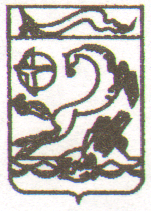          Начальнику юридического отдела         администрации  муниципального          образования  Каневской район         Гончарову С.П.